Supplemental information forTetrapod tracks on Permo–Triassic eolian beds of southern Brazil (Paraná Basin)Heitor Francischini, Paula Dentzien-Dias, Spencer G. Lucas, Cesar L. SchultzSupplementary TablesTable S1. Measurements of the footprints of the SLIA-1 trackway (Dicynodontipus isp.).Table S2. Mean values of the oblique pace length, the pace angulation, the stride length and the manus-pes distance of the SLIA-1 trackway (Dicynodontipus isp.).Table S3. Mean values of the oblique pace length, the pace angulation and the stride length of the SLIA-2 trackway (Chelichnus bucklandi).Table S4. Measurements of the footprints of the SLIA-2 trackway (Chelichnus bucklandi).Table S5. Measurements of the footprints of the SLIA-3 trackway (Indeterminate).Table S6. Mean values of the oblique pace length and the stride length of the SLIA-3 trackway (Indeterminate).Supplementary figures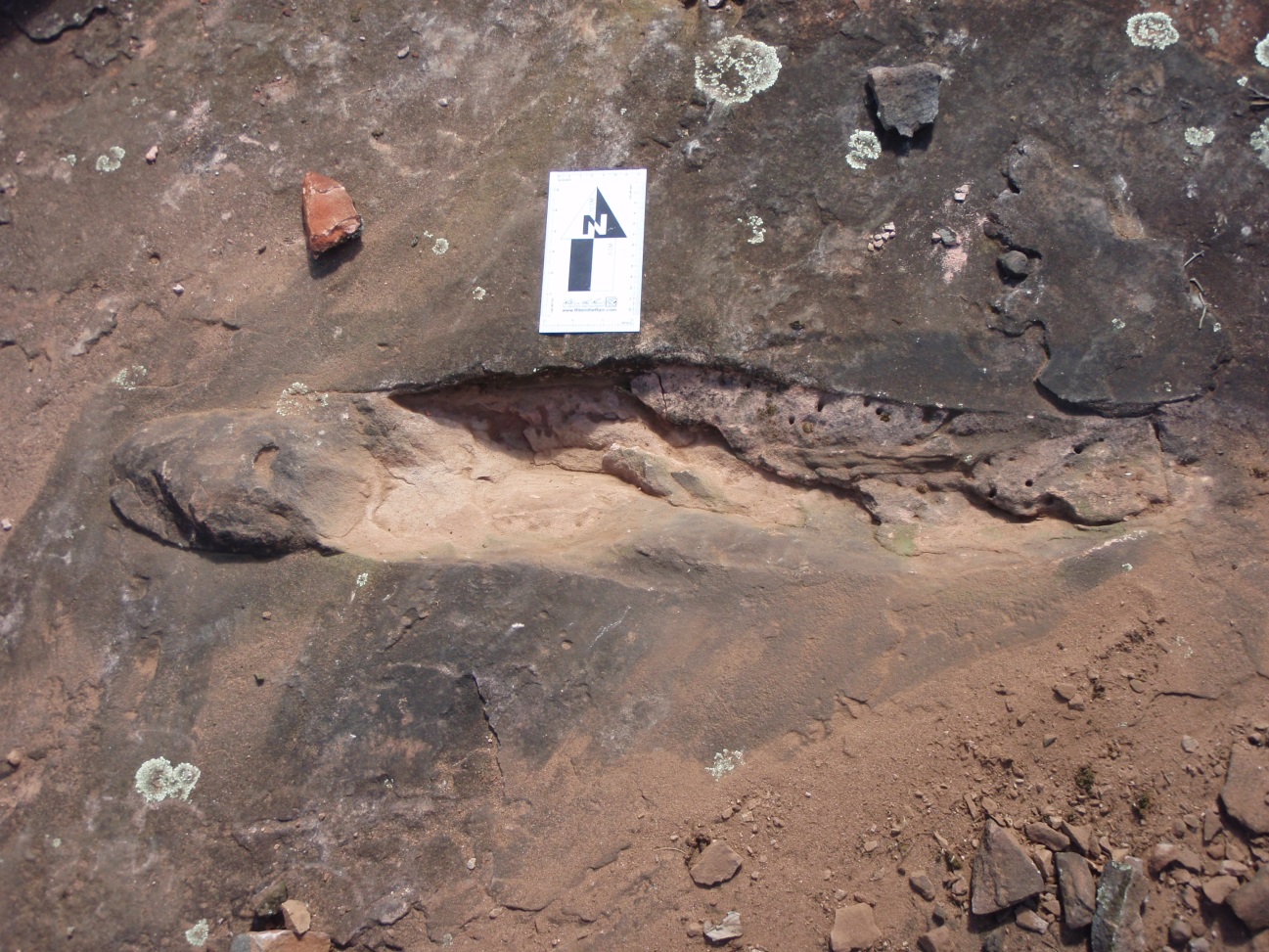 Figure S1. Tetrapod burrow (crotovine) preserved in the same strata than SLIA-1 and SLIA-4 trackways. Scale in centimeters. Image credit: the authors.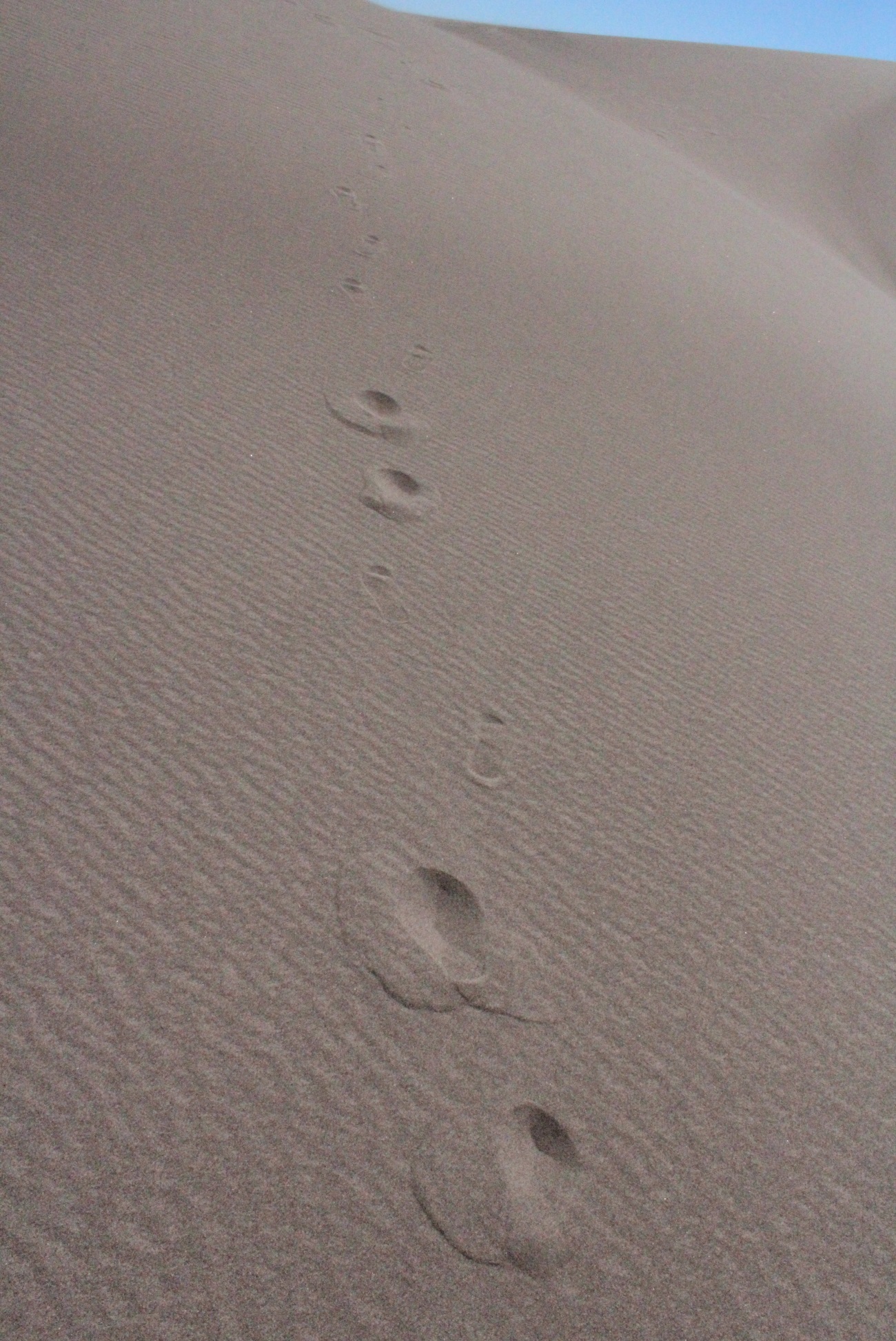 Figure S2. Example of intratrackway morphological variability in eolian sand dunes. Set of footprints produced by a human walking upslope in an eolian dune of the Great Sand Dunes National Park, Colorado, United States of America. Image credit: the authors.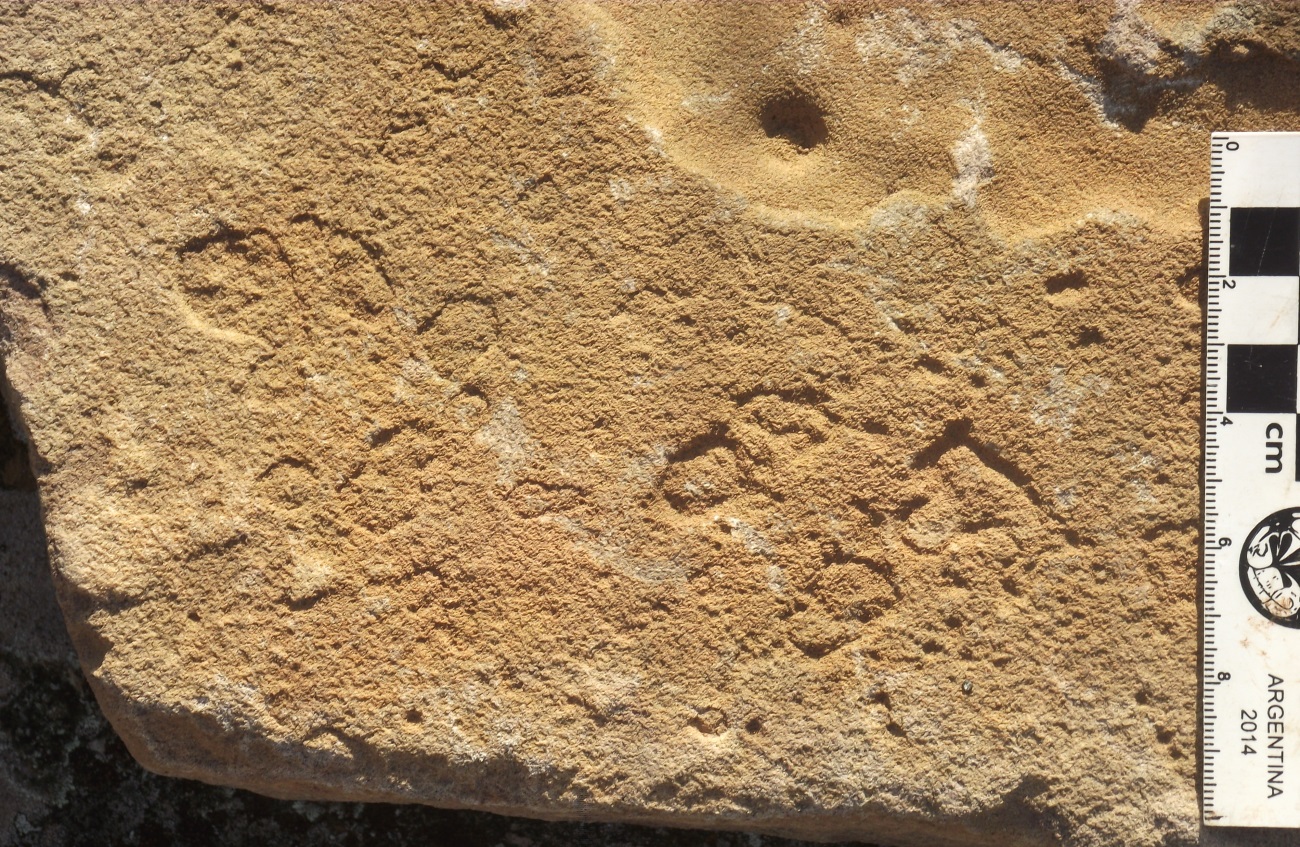 Figure S3. Raindrop marks in an eolian bed of the “Pirambóia Formation”, Brazil. Scale in centimeters. Image credit: the authors.Footprint numberAutopodiumWidth (mm)Length (mm)Width/Length ratioMaximum depth (mm)Distance from midline (mm)Divarication from midlineILeft pes911050.863670.4IIRight pes92811.133373.3IIILeft manus81491.6543129.624°IVRight manus60421.425062.337°VLeft pes90920.975193.8VIRight pes316.14VIILeft manus78451.7339102.230°VIIIRight manus74531.395270.035°IXLeft pes74950.772647.7XRight pes3266.5XILeft manus60511.1748122.718°XIIRight manus81451.84436.732°XIIILeft pes85591.444356.2XIVRight pes84352.45951.9MeanManus72.3347.51.524681.1329.33°MeanPes8677.831.1038.8758.24AutopodiumOblique pace length (mm)Pace angulationStride length (mm)Manus-pes distance (mm)Manus274.257.5°280.8165Pes262.864.6°261.2165Oblique pace length (mm)Pace angulationStride length (mm)66.383.5°84.5Footprint numberAutopodiumWidth (mm)Length (mm)Width/Length ratioDistance from midline (mm)Divarication from midlineILeft21121.755.923°IIRight15091.6615.824°IIILeft23181.2714.518°IVRight14081.758.540°VLeft16101.6019.318°VIRight22161.3714.018°VIILeft26151.7318.120°VIIIRight17121.4116.711°IXLeft19111.7213.710°XRight19111.729.423°XILeft15081.877.616°XIIRight15072.1411.531°XIIILeft19101.90XIVRight17062.83XVLeft21171.23Mean -18.611.31.6412.921°Footprint numberAutopodiumWidth (mm)Length (mm)Width/Length ratioDistance from midline (mm)ILeft 1851401.32123.3IIRight 1802200.81112.2IIILeft 110901.22116.8IVRight 1962150.9184.4VLeft1501550.9697.2VIRight 1241700.7269.7Mean -157.51650.95100.6Oblique pace length (mm)Stride length (mm)416315